									          DATE :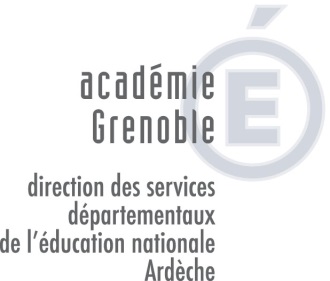 Identité du ou des mineur(s)Faire une IP distincte si autorité parentale différente dans la fratrie. Précisez : (*) Nouvelle situation matrimoniale :Fratrie ou autres personnes présentes au foyerExposé de la situationContexte socio-économique, culturel et environnemental de l’enfantExercice des fonctions parentales (ou posture parentale)                (Relation parents/école, problématique repérée). Parcours scolaire et attitude de l’élève  (Résultats ; assiduité ; comportement ; Ancienneté de l’élève dans l’établissement ; Demi- pensionnaire ; Garderie                       Périscolaire Enseignement ordinaire ou adapté ; Elève reconnu MDPH ; Préciser : ULIS, SESSAD, ITEP, autre ; Fréquentation scolaire)Problématique(s) repérée(s)Perception par l’enfant de sa situationAides mises en place au sein de l’écoleLes responsables légaux ont-ils adhéré aux propositions d’aide et mis en œuvre les suivis conseillés ? B Evènements ou faits déclencheurs de la saisine                (Renseignements importants pour la compréhension de la situation, définir les faits à partir d’exemples précis)Actions déjà menées ou engagéesAvec les partenaires internes(Entretiens, équipe éducative, prise en charge RASED ou autres) L’assistante sociale de l’établissement a-t-elle été informée ?			                         Oui         NonLe psychologue a-t-il été informé ?							       	          Oui        NonL’infirmière ou le médecin attaché(e) à l’établissement a-t ‘il (elle) été informé ?                                      Oui        NonAvez-vous connaissance d’une éventuelle plainte déposée par la famille ?		                         Oui         NonIntervenants extérieurs connus dans la familleAnalyse de la situation et conclusionL’enfant ou les parents ont-ils formulé une demande ? En quoi les faits repérés peuvent-ils nuire à la scolarité et au bon développement du mineur ?Une aide a été proposée au responsable  légal                                 oui           non Le responsable légal est favorable à cette mesure d’aide               oui           non    Information à la familleLa famille est-elle informée de cette transmission ?      oui         non   , motifs : ……………………                                                                                                                             Signature :Pièces jointes :- lettre d’information à la famille Information PréoccupanteInformation Préoccupante    1ère SAISINE                                               COMPLEMENT à l’information du :    1ère SAISINE                                               COMPLEMENT à l’information du :TRANSMISSION DU RAPPORT par COURRIER ou par MAIL : + copie de la lettre d’information aux responsables légaux au :PRESIDENT DU CONSEIL DEPARTEMENTALDirection Enfance Santé FamilleCRIP 07BP 73707007 PRIVAS Cedex crip07@ardeche.fr 04 75 66 78 50    04 75 66 78 36Si responsable légal domicilié en Drome : Direction des Solidarités CRIP13 Avenue Maurice FAURE 26 000 VALENCEdromeip@ladrome.frCopie de l’IP à :  DSDEN de l’Ardèche  Service social élèves, Place André Malraux – BP 627  07006 PRIVAS Cedex ce.dsden07-sante-social@ac-grenoble.frPour l’enseignement catholique en plus : Au directeur diocésain 2, Faubourg St-Jacques BP 2607200 Viviers secretariat2@ddec07.frCopie de l’IP à :  DSDEN de l’Ardèche  Service social élèves, Place André Malraux – BP 627  07006 PRIVAS Cedex ce.dsden07-sante-social@ac-grenoble.frPour l’enseignement catholique en plus : Au directeur diocésain 2, Faubourg St-Jacques BP 2607200 Viviers secretariat2@ddec07.frNOMPrénomSexeDate et lieu de naissanceEtablissement scolaireClasseDomicilié chez :Domicilié chez :Domicilié chez :Domicilié chez :Domicilié chez :Domicilié chez :Identité du ou des rédacteur(s)   NOMPrénomFonctionEtablissement scolaireAdresse et téléphoneAdresse mailPersonne(s) titulaire(s) de l'autorité parentalePEREMEREAUTRES : …NOMPrénom Date et lieu de naissance Adresse et N° de Tél Situation matrimoniale des parentsPEREMEREMarié    Vie maritale     Vit seulNom du concubin(e):Prénom :Date de naissance :Marié    Vie maritale     Vit seulNom du concubin(e) :Prénom :Date de naissance :NOMPrénomDate et lieu               de naissanceLien de parentéSituation professionnelle ou ScolaritéMotif de la transmissionViolences subiesphysiquesViolences subiespsychologiquesViolences subies Risque de danger sexuelNégligences  (absence de soins, abandon)Négligences  (absence de soins, abandon)Mise en danger liée au comportement de l’enfant(conduites à risques)Mise en danger liée au comportement de l’enfant(conduites à risques)Lieu des faits ou de la situationIntrafamilialLieu des faits ou de la situationExtra-familialLieu des faits ou de la situationInstitutionnelNOM - PrénomQualitéOrganisme  N° de tél.